Farmington Area Public Schools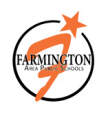 Literacy Read-Aloud Teaching Texts Mini Lesson IdeasThird Grade TextsTitle/AuthorReading Mini Lesson IdeasWriting Mini Lesson IdeasLanguage Mini Lesson IdeasShe Loved Baseball: The Effa Manley StoryAudrey VernickRecognizing character traits and providing evidence from the story to defend.Synthesizing - determining the important information to help me understand the big picture of what I’m listening to or readingQualities of historical fictionEnergy IslandAllan DrummondUnderstanding how to use reading skills in nonfiction textsCurrent eventsText to World Connections – What can we do to be global citizens?Social Studies connections – CommunitiesThe Big WishCarolyn ConahanDetermine a theme of a story from details in the text; summarize the text.Writing using listsComma usageDialogue usageDave the PotterLaban Carrick HillUsing clues from the text to infer the meaning of unknown words and concepts.Asking questions before, during, and after I read or discussing a text to help better understand what I am learning.Using visualizing to gain a deeper understanding of the story.Using interesting language to engage the reader.The Junkyard WondersPatricia PolaccoAnalyzing character traits and providing evidence to support trait.Comparing and contrasting strengths and weaknesses of the charactersQualities of personal narrative textsAll the Way to AmericaDan YaccarinoMaking connections to family traditions Comparing and contrasting other cultures to their ownNasreen’s Secret SchoolJeanette WinterCompare and contrast experiences with the character and the Civil Rights movement.Discuss a theme from the story (ex. How cultural changed happen over time or Equal Rights)Pemba SherpaOlga CossiUsing inferential thinking skills to make predictions before, during, and after reading the text.Analyze characters and how they evolved through a story.Using Synthesizing skills to determine important informationSilent MusicJames RumfordCultural diversityMaking connections with cursive writingQualities of a personal narrative and a writer’s notebookTwilight Comes TwiceRalph FletcherDetermining the theme of the text and providing supporting evidenceUsing interesting vocabulary in writingImportance of description and detail in writingImportance of word choicGiant Steps to Change the WorldSpike Lee and Tonya Lewis LeeProvides a platform for computer research and timelines for social studiesDetermine the main idea of a person from the book and explain how it is supported by key details; summarize the text.Qualities of a biographyWriting informational texts with important factsThe Way to Start a DayByrd BaylorStructural elementsPoint of ViewQualities of poetry/dramaCompare and contrast the themes, settings, and plots of texts.New York’s BravestMary Pope OsborneAnalyzing character development through the storyExplain how specific aspects of text and illustrations contribute to what is conveyed by the words in a story (e.g. create mood, emphasize aspects of a character or setting)Using inferring strategies to make predictions.Synthesize information from the text to create own point of view.